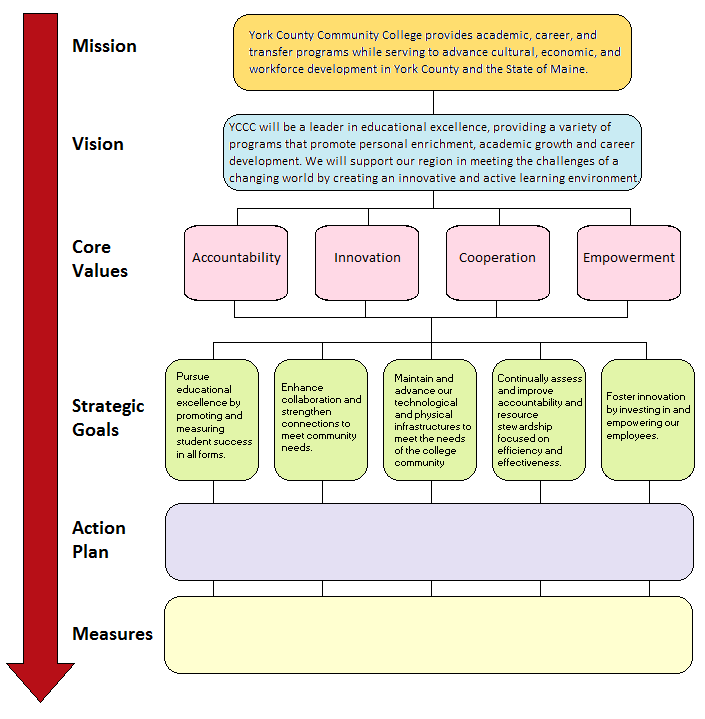 Adapted from: A Practical Guide to Strategic Planning in Higher Education, by Karen E. Hinton© 2012 Society for College and University Planning - www.scup.org